Joint Meeting of the 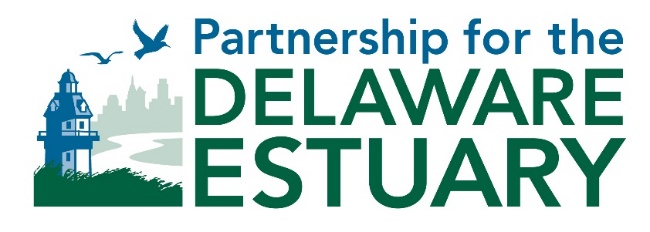 Estuary Implementation Committee (EIC) and theScience & Technical Advisory Committee (STAC) December 2, 2021, 10:00 AM – 2:00 PMZoom Link: https://us02web.zoom.us/j/89977056364Agenda 10:00		Welcome & Introductions (15 minutes)Kathy Klein (EIC), Dorina Frizzera (STAC)10:15	Monitoring Inventory and Needs Assessment (MINA) Report - LeeAnn Haaf, (15 minutes)10:30	2022 TREB progress update - LeeAnn Haaf (15 minutes)10:45	2021 PDE Summit Recap, 2023 PDE Summit Discussion Initiation – Leah Morgan, Danielle Kreeger (15 minutes)11:00 		DELEP Agreement Update – Kathy Klein (5 minutes)11:05	NEP 2023 Budgeting/Base Funding and Infrastructure Act Supplemental Funding – Kathy Klein (20 minutes)11:25		CCMP Implementation Tracking – TBD (15 minutes)11:40		NEPORT Update – Haley Burns (10 minutes)11:50		Urban Waters Federal Partnership Update – Erica Rossetti (10 minutes)12:00	Waterborne Plastics Assessment and Collection Technologies (WaterPACT) in the Delaware River and Bay – Ben Maurer, Sustainable Oceans Lead, NREL (20 minutes)Ben leads the DOE-funded WaterPACT project across two national laboratories, working to (i.) assess, model and valuate the broad spectrum of plastics in five U.S. rivers in 2022 and 2023, and (ii.) build a technology development portfolio within sensing, collection, conversion, and redesign.  Ben’s background is in environmental fluid dynamics, oceanography, engineering, and biology.12:20		STAC Futures (25 minutes)12:45 		Roundtable Discussion (45 minutes)	This is an opportunity for DELEP partner reports and ad hoc sharing.  Partnership for the Delaware Estuary (PDE)Delaware River Basin Commission (DRBC)Philadelphia Water Department (PWD)Pennsylvania Department of Environmental Protection (PADEP)New Jersey Department of Environmental Protection (NJDEP)Delaware Department of Natural Resources and Environmental Control (DNREC)US Environmental Protection Agency (EPA) Region 2 & 3Other partners1:30 	Other Business (30 minutes)Upcoming events and meetingsNext EIC and STAC meeting dates 2:00	AdjournAttachments:11.18.21 EIC Minutes DRAFTSTAC-MACC Meeting Notes Draft 2021-06-09